Об утверждении состава общественной комиссии по организации проведения рейтингового голосования по выборуобъекта строительства (благоустройства)поселок БоровскийВ соответствии с постановлением администрации муниципального образования поселок Боровский от 12.02.2018г., №15 «Об организации общественного обсуждения и рейтингового голосования по выбору объекта строительства (благоустройства)», с целью организации и обеспечения проведения рейтингового голосования по выбору объекта строительства (благоустройства) в муниципальном образовании поселок Боровский: Утвердить состав общественной комиссии по организации проведения рейтингового голосования по выбору объекта строительства (благоустройства)  согласно приложению к настоящему распоряжению.     2. Контроль за исполнением настоящего распоряжения оставляю за собой.Глава муниципального образования                                                  С.В. СычеваПриложение 1к распоряжению администрации                                                                                                муниципального образования                                                                             поселок Боровскийот _____________ № _____Составобщественной комиссии по организации проведения рейтингового голосования по выбору объекта строительства (благоустройства)  . 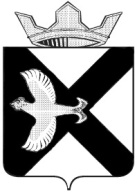 АДМИНИСТРАЦИЯ МУНИЦИПАЛЬНОГО ОБРАЗОВАНИЯ ПОСЕЛОК БОРОВСКИЙРАСПОРЯЖЕНИЕ12.02.2018г.							                           №48п. БоровскийТюменского муниципального районаПредседатель комиссии:Краснощёк Василий СеменовичЗаместитель главы администрации муниципального образования поселок БоровскийЗаместитель председателя комиссии:                               Суппес Ольга ВалерьевнаЗаместитель главы администрации муниципального образования поселок БоровскийСекретарь комиссии:Новикова Анна АнатольевнаНачальник отдела администрации муниципального образования поселок БоровскийЧлены Комиссии:Шипунова Татьяна ВикторовнаДепутат Боровской поселковой ДумыТашкеев Иван АнатольевичЧлен Общественной палаты муниципального образования поселок Боровский